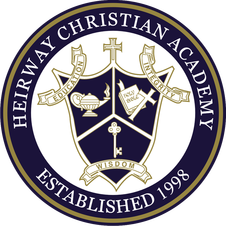 Heirway Christian Academy 2023 – 2024Uniform Dress CodeAll shirts, sweaters, and dresses are supplied through Uniform Source or Land’s End and must be purchased through Uniform Source or Land’s End. Our preferred school number for Land’s End is 900043779. Select a collared shirt style, pant style, sweater style and dress style from the below gray sections. Please follow guidelines for colors and styles. Shirt Styles: (Shirts, Sweater, & Dresses) Shirt style choices will include long or short sleeves, any solid color, and stitched with the HCA Logo. These items may not be heat pressed.  Below are items that meet the criteria for shirt styles. Our school code for Land’s End is # C=9000- 4377-9 and the website is landsend.com/school and the website for Uniform Source is www.uniform- source.com for proper insignias and styles. Dresses:    HCA Logo (Mandatory)- (Pre-K, Kindergarten, Elementary (1st - 6th Grade): Mesh Polo Dress, Peter Pan Collar Tunic Dress, Ruffle Front and Knit Dress, Solid Color or Plaid Jumpers, Navy Jumper for Chapel, Plaid Skirts, and Ponté Short-sleeve Dress.Shirt Styles (Shirts, Sweaters, & Dresses) – Mesh Polo Shirts, Peter Pan Ruffle – Front Polo, Turtleneck, Interlock Polo Shirts.  Mock turtleneck, Chambray shirts, Denim Shirts, Oxford Shirts, 80/20 Sweatshirt, Dri – Fit Polos. Outerwear: **Sweaters:- HCA Logo (Mandatory)- Crew, Cardigan, V-Neck and Vest, Fine Gauge Cotton Cardigan, and Zip Front Hooded Cable Cardigan.Outerwear- Jackets/ Coats:  Blue or Gray (must have the Heirway Logo). Jackets may not be worn inside the classrooms that are not navy blue or gray or without the Heirway Logo.  The only exception is if the sweatshirt or hoodie is HCA athletic apparel and purchased from the athletic department.Hopsack Blazer (girls and boys) Deep NavyFleece Pea Coat Cardigan with Logo Pewter Heather & Classic Navy Outerwear - **Sweaters, Cardigans, Sweatshirts, and vests worn over collared uniform shirts must have the HCA logo.ALL TOPS MUST HAVE THE HEIRWAY “H” OR CREST LOGO EMBROIDERED ON THEM BY LAND ENDS OR UNIFORM SOURCE.*Pant Styles – (Slacks, Shorts, Skorts, or Khaki Skirts)
Slacks, shorts, khaki shirt, Capri or skort pants do not have to be purchased from Land’s End or Uniform Source.  Pant color choices are Navy Blue, Black, Gray, and Khaki These items meet the criteria for styles:  Reinforced –knee Chinos, Original Chinos, Bermuda shorts (to the knee), and Capri Pants Cord Pants, Sports Pants, Skort (For elementary girls only), Khaki Pleated Skirt or A – Line Skirt for Chapel. “Jogger” pants may be worn if they are the same material required for the current uniform pants.  (Stipulations for pants are listed below)
**Slacks, shorts, skorts and skirts are available from Land’s End or Uniform Depot but may be purchased from other retailers as well with the following stipulations. Slacks and shorts must be khaki, black or navy, well fitting (not tight or baggy), and modest in length. The style must be a conservative cut, not faddish or frayed at the hem. At second grade and above boys and girls must wear pants with belt loops and belts. Belts must be worn at the waist. All shirts must be tucked in. Girls may select Capri pants as long as they follow the same rules as above with no spandex. Leggings – We feel that leggings fall under the same category as tights and therefore ask that if your child wears leggings to please wear a skirt, dress, or long shirt or long sweater over them as one would tights. We simply ask that leggings and tights not be worn as pants. . Shoes: Tennis shoes, crocs (black, brown, navy, and gray) are acceptable footwear as well as sandals. Flip flops and slides are not acceptable footwear for Chapel.  (Wednesday- Heirway Spirit Day), students may wear long jeans WITHOUT holes, jean shorts, joggers, and PE shorts. The permissible length of shorts for any school day is between the knee and mid-thigh. They may wear any HEIRWAY t-shirt such as a PE shirt, spirit shirt, HEIRWAY sports related shirt, etc. (not homemade). Students may still choose to wear anything previously approved for Monday –Friday school uniform on Wednesdays; they simply have an additional option on Wednesdays. Chapel Uniform: - Friday (Pre-K-6th Grade) Pre – K & Kindergarten & Elementary Girls (1st-6th): Solid Jumper, Navy with White Polo or Soft Knit Shirt with Rounded Collar Polo Dress, Ruffle Front dress, knit dress – (Navy only and with HCA Logo) Navy Mesh Polo (with HCA Logo) with a Khaki skirt (length to the knee). Pre-K, Kindergarten and Elementary Boys:Navy Mesh Polo (long or short sleeved with HCA Logo).Khaki Pants with brown or black belt (The belt is not a requirement for kindergarten and first grade students.) Chapel Uniform - Monday (7th – 12th grade) Middle and High School Boys:Navy Mesh Polo shirt, long or short sleeved with stitched Heirway logoKhaki pantsMiddle and High School Girls:Khaki skirts or pantsNavy mesh polo shirts with stitched Heirway logoNo shorts or Capris on Chapel Days for all studentsThese Items below are not required for Chapel but optional. These items must all be purchased from either Land’s End or Uniform Source.Oxford button up (with logo) Tie Navy Blazer (with logo) P.E. UNIFORM: Mandatory for students in 3rd- 12th grade and must be purchased from UNIFORM SOURCE or GABLES SPORTING GOODS IN DOUGLASVILLE (FAIRBURN ROAD) This includes a crew T-shirt, mesh shorts or sweatpants with logo heat pressed on the items. Hairstyles should be conservative, not in the eyes, and for boys’ hair should not touch the collar in the back. Boys in grades through tenth grade must be clean-shaven. Facial hair that is well-groomed and neat is allowed for juniors and seniors. No body piercing is allowed except earrings for girls.Casual Day- on the first Monday of each month. Please see section below for guidelines for special casual days. Special Casual Days or to school functions students should dress modestly. Girl’s shirts should not be low cut or show the midriff. No sleeveless shirts or dresses (includes sun dresses) are allowed for girls and or tank tops for boys and girls. The students may wear jeans (jeans with holes are not acceptable). On casual days shorts should be knee length. Ball caps, hats, or lounge/pajama style pants may not be worn on casual day. GUIDELINES FOR SLEEVELESS TOPS AND DRESSES - The tops and dresses should not be backless, see through, spaghetti straps, strapless, or low cut in front or back. The sleeveless attire should be modest cut, which means the shoulder width should be wide enough that your top could not be considered to have straps. The arm holes should fit well under the arms and not loose. Please note: You may wear spaghetti straps if worn with a covering over the straps. If you wear a tank top without a shirt please follow these guidelines, may not be low cut, straps must be wide enough that your top could not be considered to have straps, and the arm holes should fit well under the arms and not loose. The Uniform Code will be strictly enforced.  After one warning per Dress Code Violation form parents will be called to bring clothes or pick up students who are not dressed according to the dress code guidelines.  FINAL DECISIONS CONCERNING THE DRESS CODE ARE UP TO THE DISCRETION OF THE TEACHERS AND THE ADMINISTRATORS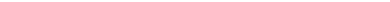 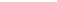 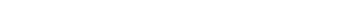 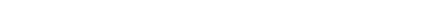 Revised 1/23/2023